ОБЩИЕ СВЕДЕНИЯУчебная дисциплина «Компьютерная презентация в профессиональной деятельности» изучается в четвертом семестре.Форма промежуточной аттестации: зачетКурсовая работа/проект – не предусмотрена.ЦЕЛИ И ЗАДАЧИ ОЦЕНОЧНЫХ СРЕДСТВ, ОБЛАСТЬ ПРИМЕНЕНИЯОценочные средства являются частью рабочей программы учебной дисциплины «Компьютерная презентация в профессиональной деятельности» и предназначены для контроля и оценки образовательных достижений обучающихся, освоивших компетенции, предусмотренные программой.Целью оценочных средств является установление соответствия фактически достигнутых обучающимся результатов освоения дисциплины, планируемым результатам обучения по дисциплине, определение уровня освоения компетенций.Для достижения поставленной цели решаются следующие задачи:оценка уровня освоения универсальных и профессиональных компетенций, предусмотренных рабочей программой учебной дисциплине «Компьютерная презентация в профессиональной деятельности»; обеспечение текущего и промежуточного контроля успеваемости; оперативного и регулярного управления учебной, в том числе самостоятельной деятельностью  обучающегося; соответствие планируемых результатов обучения задачам будущей профессиональной деятельности через совершенствование традиционных и внедрение инновационных методов обучения в образовательный процесс.Оценочные материалы по учебной дисциплине «Компьютерная презентация в профессиональной деятельности» включают в себя:перечень формируемых компетенций, соотнесённых с планируемыми результатами обучения по учебной дисциплине «Компьютерная презентация в профессиональной деятельности»;типовые контрольные задания и иные материалы, необходимые для оценки результатов обучения;Оценочные материалы сформированы на основе ключевых принципов оценивания:валидности: объекты оценки соответствуют поставленным целям обучения;надежности: используются единообразные стандарты и критерии для оценивания достижений;объективности: разные обучающиеся имеют равные возможности для достижения успеха.ФОРМИРУЕМЫЕ КОМПЕТЕНЦИИ, ИНДИКАТОРЫ ДОСТИЖЕНИЯ КОМПЕТЕНЦИЙ, СООТНЕСЁННЫЕ С ПЛАНИРУЕМЫМИ РЕЗУЛЬТАТАМИ ОБУЧЕНИЯ ПО ДИСЦИПЛИНЕ И ИСПОЛЬЗУЕМЫЕ ОЦЕНОЧНЫЕ СРЕДСТВАТИПОВЫЕ КОНТРОЛЬНЫЕ ЗАДАНИЯ И ДРУГИЕ МАТЕРИАЛЫ, НЕОБХОДИМЫЕ ДЛЯ ОЦЕНКИ ПЛАНИРУЕМЫХ РЕЗУЛЬТАТОВ ОБУЧЕНИЯ И УРОВНЯ СФОРМИРОВАННОСТИ КОМПЕТЕНЦИЙ Оценочные материалы текущего контроля успеваемости по учебной дисциплине «Информационное обеспечение стандартизации и подтверждения соответствия», в том числе самостоятельной работы обучающегося, типовые заданияВходное тестированиеВремя выполнения 30 мин.Количество вопросов  36.Форма работы – самостоятельная, индивидуальная.Способ проведения теста: бланковый Инструкция для проверяющих. За каждый тест из студент может получить – результат «зачтено, 5 (отлично)», если дан правильный ответ на все вопросы; если количество правильных ответов 75%, то результат «зачтено, 4 (хорошо)»; если менее 75%- результат «зачтено, 3 (удовлетворительно)»Ключ к тестуТест по темам дисциплиныВремя выполнения 20 мин.Количество вопросов  10.Форма работы – самостоятельная, индивидуальная.Способ проведения теста: бланковый Вариант 1Ответить на тесты. Время выполнения 30 мин. Тесты могут иметь как один ответ, так и несколько. Тест оценивается по 5-балльной шкале. 1. Исследование, направленное на уточнение характера протекания процесса конвекции относится к:А) Незначащим.Б)  ФундаментальнымВ)  Прикладным.Г)  Проверочным. 2. Научное исследование - это...А) целенаправленное познаниеБ) выработка общей стратегии наукиВ) система методов, функционирующих в конкретной наукеГ) учение, позволяющее критически осмыслить методы познания3. Верификация результатов исследования, это:А) Оценка воспроизводимости результатов.Б)  Проверка результатов, путем их сопоставления с ранее известными.В)  Получение результатов исследования расчетным способом.Г)  Формирование базы данных результатов. 4. Многократное решение численной модели относительно разных начальных условий проводят в процессе:А) Математического моделирования.Б) Численного моделирования.В) Имитационного моделирования.Г) Аналитического моделирования. 5. Наукометричсекая база данных содержит:А) Полнотекстовые статьи.Б)  Названия статьи, сведения об авторах, аннотацию, библиографические сведения. В)  Сведения об авторах, аннотацию, библиографические сведенияГ)  Названия статьи, сведения об авторах, аннотацию,6. Для наукометрической базы характерно: А) Ведение статистики статей, опубликованных автором.Б) Ведение статистики ссылок на статью автора.В)  Расчет индексов цитирования по различным системам.Г) Все вышеперечисленное7. Рецензент дает отрицательную рецензию на статью в случае: А) В случае корректности представленных результатов. Б) В случае соответствия результатов исследования ранее известным результатам.В) В случае полного повторения результатов исследования ранее известных.Г) В случае не вполне точной, по мнению рецензента формулировки выводов.8. Статья, претендующая на прием в журнал, цитируемой в наукометрической базе SCOPUS характеризуется:А) Соответствием характера представления текста формату журнала. Б) Ограничение уровня самоцитирования (не более 15 % от всех источников). В) Наличием ссылок на 20 или более источников ведущих ученых в данной области исследования.Г) Всеми вышеперечисленными параметрами.9. Наиболее престижной считаться статья, опубликованная в журнале квартиля: А) Q1Б) Q2В) Q3Г) Q410. Для отслеживания статистики личных публикаций в журналах, индексируемых в РИНЦ может быть использован: А) сайт e-library.Б) сайт elsiever.В) сайт scopus.Г) сайт web of science.Вариант 2Ответить на тесты. Время выполнения 30 мин. Тесты могут иметь как один ответ, так и несколько. Тест оценивается по 5-балльной шкале. 1. Исследование, связанное с решением математической модели с целью установления количественных показателей конкретного процесса относится к:А) Незначащим.Б)  ФундаментальнымВ)  Прикладным.Г)  Проверочным.2. Методология науки - это...А) система методов, функционирующих в конкретной наукеБ) целенаправленное познаниеВ) воспроизведение новых знанийГ) учение о принципах построения научного познания3. Базовое решение модели используется для:А) Дополнение базы данных известных результатов. Б) Выявление новых закономерностей относительно известных результатовВ) Верификации с заранее известными результатами.Г) Поиска противоречий относительно заранее известных результатов. 4. Модель. Позволяющее поучать распределение физического поля носил название: А) ИмитационнойБ) АналитическойВ) КонцептуальнойГ) Численной5. Уникальным идентификатором статьи в ведущих наукометрических базах является:А) УДК.Б)  Название статьиВ)  DOIГ)  Ключевые слова6. Аннотация научной статьи должна содержать:А) Краткое описание задачи исследования.Б) Обобщение наиболее ценных результатов исследования.В) Обобщение выводов по результатам исследования.Г) Все вышеперечисленное.7. Обязательным условием проведения международной научно-практической конференции является:А) Наличие более чем пяти секций конференции.Б) Обязательное очное участие всех докладчиков на конференции.В) Наличие в организационном комитете наиболее признанных ученых с мировым именем. Г) Наличие в организационном комитете наиболее признанных ученых с мировым именем, но не аффилированных со страной – организатор конференции.8. Для получения масштабруепмого без потери качества изображения результатов исследования может использоваться: А) ППП «Paint».Б) ППП «Paint 3D».В) ППП «Photoshop».Г) ППП «Corel DRAW».9. Большая часть сборников конференций, индексируемых в наукометрической базе SCOPUS имеет квартиль: А) Q1Б) Q2В) Q3Г) Q410. Для отслеживания статистики личных публикаций в журналах, имеющих индекс Q2  может быть использован:А) сайт e-library.Б) сайт elsiever.В) сайт scopus.Г) сайт web of science.Инструкция для проверяющих. За каждый тест студент может получить – результат «зачтено, 5 (отлично)», если дан правильный ответ на все вопросы; если количество правильных ответов 75%, то результат «зачтено, 4 (хорошо)»; если менее 75%- результат «зачтено, 3 (удовлетворительно)»Ключ к тестуОценочные материалы для проведения промежуточной аттестации по учебной дисциплине «Техническое регулирование», типовые задания Устный опрос по билетам:Время на подготовку 20 минСтруктура билета: Задание 1 – теоретический вопросЗадание 2 – теоретический вопросЗадание 3 – теоретический вопросСпособ формирования билетов: ручной.Пример билета. Весь комплект билетов по дисциплине хранится на кафедре в соответствии с утвержденной номенклатурой дел.ФГБОУ ВО «РГУ им. А.Н. Косыгина»Кафедра материаловедения и товарной экспертизы  				(наименование кафедры)Направление подготовки (специальность) 27.03.01 Стандартизация и метрология(код, наименование направления подготовки/специальности)Профиль (программа) Инновационные системы стандартизации и сертификации  					(наименование профиля/программы)Форма обучения __очная_____________			Курс __4____		        (очная, очно-заочная, заочная)Билет на зачет № _1__по дисциплине Информационное обеспечение стандартизации и подтверждения соответствия						(наименование дисциплины)Вопрос 1. Особенности теоретического исследования			 (содержание вопроса)Вопрос 2. 2.	Инструментарий пакетов прикладных программ, реализующих технологию  La Tex(содержание вопроса)Вопрос 3. Структура модуля ведения учета публикаций БД SCOPUS(содержание вопроса)Заведующий кафедрой _______________________   ___Шустов Ю.С. ___________			             (подпись)			(расшифровка подписи)«___» ______ 20__ г.Перечень теоретических вопросов:1. Структура современного исследования. 2. Фундаментальное исследование. 3. Прикладное исследование. 4. Теоретическое исследование. 5. Математическое моделирование. 6. Имитационное моделирование. 7. Экспериментальное исследование. 8. Проблема исследования. 9. Задача исследования.10. Верификация результатов. 11. Оформление результатов исследования в виде доклада. 12. Оформление результатов исследования в виде статьи. 13. Уровни статьи. 14. Базы цитирования.   15. Текстовые редакторы. 16. Редакторы La Tex. 17. Электронные таблицы. 18. Электронные презентации. 19. Редакторы векторной графики. 20. Понятие «база цитирования». 21. База цитирования РИНЦ. 22. База цитирования SCOPUS.23. База цитирования Web of Science.24. Национальное базы цитирования других стран.  25. Научные проблематики, публикуемые в журналах базы цитирования РИНЦ. 26. Основные журналы, посвященные проблематикам исследования текстильных материалов и одежды в целом.  27. Правила подачи статьи на рассмотрение. 28. Правила рецензирования, правила размещения. 29. Личный кабинет пользователя на портале e-library. 30. Режима использования личного кабинета на портале e-library. 31. Режимы работы конференции. 32. Виды и уровни конференций. 33. Особенности научной, научно-практической конференций. 34. Особенности региональной, всероссийской и международной конференций. 35. Наукометрические базы SCOPUS и Web of Science. 36. Основные журналы, посвященные проблематикам исследования текстильных материалов и одежды в целом.  37. Понятие «структура статьи». 38. История формирования структур статей для представления результатов научных исследований. 39. Элементы структуры IMRAD.  40. Порядок подачи статьи на рассмотрение в журналы, индексируемые в базах цитирования SCOPUS и Web of Science. 41. Порядок выбора журнала. 42. Квартили журналов. 43. Форматы журналов SCOPUS и Web of Science. 44. Порядок написания  обзорного раздела. 45. Проблема выбора рецензентов. 46. Порядок общения с рецензентами. 47. Порядок индексирования статей в базах цитирования SCOPUS и Web of Science. 48. Связь названия, аннотации и ключах слов с основным объемом статьи. 49. Правила формирования  названия, аннотации и ключах слов исходя из формата журнала в базах цитирования SCOPUS и Web of Science. 51. Необходимость формирования коллабораций. 52. Роли исследователей в коллаборациях. 53. Распределение задач между участниками коллаборации. 54. Статьи, публикуемые колллаборациями исследователей. 55. Распределение обязанностей в коллаборации. 56. Правила написания статей коллаборациями.ЛИСТ УЧЕТА ОБНОВЛЕНИЙ ОЦЕНОЧНЫХ СРЕДСТВ УЧЕБНОЙ ДИСЦИПЛИНЫВ оценочные средства учебной дисциплины  внесены изменения/обновления, утверждены на заседании кафедры:Министерство науки и высшего образования Российской ФедерацииМинистерство науки и высшего образования Российской ФедерацииФедеральное государственное бюджетное образовательное учреждениеФедеральное государственное бюджетное образовательное учреждениевысшего образованиявысшего образования«Российский государственный университет им. А.Н. Косыгина«Российский государственный университет им. А.Н. Косыгина(Технологии. Дизайн. Искусство)»(Технологии. Дизайн. Искусство)»Институт Текстильный институтКафедра Материаловедения и товарной экспертизыОЦЕНОЧНЫЕ МАТЕРИАЛЫдля проведения текущей и промежуточной аттестациипо учебной дисциплине ОЦЕНОЧНЫЕ МАТЕРИАЛЫдля проведения текущей и промежуточной аттестациипо учебной дисциплине ОЦЕНОЧНЫЕ МАТЕРИАЛЫдля проведения текущей и промежуточной аттестациипо учебной дисциплине Компьютерная презентация в профессиональной деятельностиКомпьютерная презентация в профессиональной деятельностиКомпьютерная презентация в профессиональной деятельностиКомпьютерная презентация в профессиональной деятельностиУровень образования бакалавриатбакалавриатбакалавриатНаправление подготовки/Специальностькод 27.03.01наименование Стандартизация и метрологиянаименование Стандартизация и метрологияНаправленность (профиль)/Специализациянаименование Инновационные системы стандартизации и сертификациинаименование Инновационные системы стандартизации и сертификациинаименование Инновационные системы стандартизации и сертификацииСрок освоения образовательной программы по очной форме обучения4 года4 года4 годаФорма обученияочнаяочнаяочнаяРабочая программа учебной дисциплины «Компьютерная презентация в профессиональной деятельности» основной профессиональной образовательной программы высшего образования, рассмотрена и одобрена на заседании кафедры, протокол № 12 от 24.06.2021 г.Рабочая программа учебной дисциплины «Компьютерная презентация в профессиональной деятельности» основной профессиональной образовательной программы высшего образования, рассмотрена и одобрена на заседании кафедры, протокол № 12 от 24.06.2021 г.Рабочая программа учебной дисциплины «Компьютерная презентация в профессиональной деятельности» основной профессиональной образовательной программы высшего образования, рассмотрена и одобрена на заседании кафедры, протокол № 12 от 24.06.2021 г.Рабочая программа учебной дисциплины «Компьютерная презентация в профессиональной деятельности» основной профессиональной образовательной программы высшего образования, рассмотрена и одобрена на заседании кафедры, протокол № 12 от 24.06.2021 г.Разработчик  рабочей программы учебной дисциплины:Разработчик  рабочей программы учебной дисциплины:Разработчик  рабочей программы учебной дисциплины:Разработчик  рабочей программы учебной дисциплины:д.т.н., проф.  А.В.  Абрамов А.В.  Абрамов Заведующий кафедрой:Заведующий кафедрой:д.т.н., профессор Ю.С. ШустовКод компетенции,код индикаторадостижения компетенцииПланируемые результаты обучения по дисциплинеНаименование оценочного средстваНаименование оценочного средстваКод компетенции,код индикаторадостижения компетенцииПланируемые результаты обучения по дисциплинетекущий контроль (включая контроль самостоятельной работы обучающегося) промежуточная аттестацияУК-2:ИД-УК-2.4Способен формулировать задачи, возникающие в процессе представления научного исследования в виде презентации и статей в ведущих базах  цитирования. Устная дискуссия.Разбор практических заданийВходное тестированиеДомашнее заданиеТестирование Зачет – устный опрос по билетамПК-1:ИД-ПК-1.4Способен разрабатывать отчетную документацию в виде презентации по результатам исследованияУстная дискуссия.Разбор практических заданийДомашнее заданиеТестирование Зачет – устный опрос по билетамПК-2: ИД-ПК-2.4Способен  выполнять работы по подготовке  черновиков статей для опубликования в журналах, входящих в ведущие базы цитированияУстная дискуссия.Разбор практических заданийВходное тестированиеДомашнее заданиеТестированиеЗачет – устный опрос по билетам№ п/пВопросыОтветы11. Установите соответствие:а) Текстовый редакторб) Табличный процессорв) Редактор создания баз данныхг) Редактор создания презентацийд) Графический редакторе) Редактор позволяющий создавать публикации, бюллетени, визитки, открытки и т.д.а) Paintб) Microsoft Power Pointв) Microsoft Wordг) Microsoft Accessд) Microsoft Publisherе) Microsoft Excel2С помощью компьютера текстовую информацию можно:а) хранить, получать, обрабатывать;б) хранить;в) получать;г) обрабатывать.3Основными функциями текстового редактора являются:а) копирование, перемещение, уничтожение и сортировка фрагментов текста;б) создание, редактирование, сохранение, печать текстов;в) управление ресурсами ПК и процессами, использующими эти ресурсы при создании текста;г) автоматическая обработка информации, представленной в текстовых файлах.4В каком меню находится кнопка – 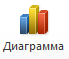 а) Главная;б) Вставка;в) Разметка страницы;г) Ссылки;д) Вид.5К какому из ниже перечисленных редактору относится данное меню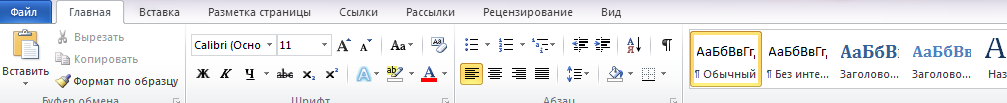 а) Word;б) Excel;в) Power Point;г) Access.6Символ, вводимый с клавиатуры при наборе текста, отображается на экране дисплея в позиции определяемой:а) задаваемыми координатами;б) положением курсора;в) адресом;г) положением предыдущей набранной буквы.7При наборе текста одно слово отделяется от другого:а) точкой;б) пробелом;в) запятой;г) двоеточием.8Можно ли в электронной таблице построить график, диаграмму по числовым значениям таблицы?а) да ;б) нет;9Основное назначение электронных таблица) редактировать и форматировать текстовые документы;б) хранить большие объемы информации;в) выполнять расчет по формулам;г) нет правильного ответа.10Что позволяет выполнять электронная таблица?а) решать задачи на прогнозирование и моделирование ситуаций;б) представлять данные в виде диаграмм, графиков;в) при изменении данных автоматически пересчитывать результат;г) выполнять чертежные работы;11Основным элементом электронных таблиц является:а) Цифрыб) Ячейкив) Данные12Какая программа не является электронной таблицей?а) Excel ;б) Quattropro;в) Superkalk;г) Word;13Как называется документ в программе Excel?а) рабочая таблица;б) книга;в) страница;г) лист.14Рабочая книга состоит из…а) нескольких рабочих страниц;б) нескольких рабочих листов;в) нескольких ячеек;г) одного рабочего листа.15Наименьшей структурной единицей внутри таблицы является.а) строка ;б) ячейка;в) столбец;г) диапазон.16Ячейка не может содержать данные в виде…а) текста;б) формулы;в) числа;г) картинки.17Значения ячеек, которые введены пользователем, а не получаются в результате расчётов называются…а) текущими;б) производными;в) исходными;г) расчетными;18Укажите правильный адрес ячейки.а) Ф7;б) Р6;в) 7В;г) нет правильного ответа.19К какому типу программного обеспечения относятся электронные таблицы?а) к системному;б) к языкам программирования;в) к прикладному;г) к операционному.20Тест.  Формула - начинается со знака…а)" ;б) №;в) =;г) нет правильного ответа;21Какая ячейка называется активной?а) любая;б) та, где находится курсор;в) заполненная;г) нет правильного ответа.22Какой знак отделяет целую часть числа от дробнойа) : б) ;   в) . г) нет правильного ответа.23Какого типа сортировки не существует в Excel?а) по убыванию;б) по размеру;в) по возрастанию;г) все виды существуют.24Как можно задать округление числа в ячейке?а)используя формат ячейки ;б) используя функцию ОКРУГЛ();в) оба предыдущее ответа правильные;г) нет правильного ответа.25В качестве диапазона не может выступать…а) фрагмент строки или столбца ;б) прямоугольная область;в) группа ячеек: А1,В2, С3;г) формула.26Что не является типовой диаграммой в таблице?а) круговая;б) сетка;в) гистограмма;г) график;27К какой категории относится функция ЕСЛИ?а) математической;б) статистической;в) логической;г) календарной.28Какие основные типы данных в Excel?а) числа, формулы;б) текст, числа, формулы;в) цифры, даты, числа;г) последовательность действий;29Как записывается логическая команда в Excel?а) если (условие, действие1, действие 2);б) (если условие, действие1, действие 2);в) =если (условие, действие1, действие 2);г) если условие, действие1, действие 2.30Как понимать сообщение # знач! при вычислении формулы?а) формула использует несуществующее имя;б) формула ссылается на несуществующую ячейку;в) ошибка при вычислении функции;г) ошибка в числе.31Что означает появление ####### при выполнении расчетов?а) ширина ячейки меньше длины полученного результата;б) ошибка в формуле вычислений;в) отсутствие результата;г) нет правильного ответа.32Какую клавишу нужно нажать, чтобы вернуться из режима просмотра презентации:а) Backspace.б) Escape.в) Delete.33Выберите правильную последовательность при вставке рисунка на слайд:а) Вставка – рисунок.б) Правка – рисунок.в) Файл – рисунок.34Есть ли в программе функция изменения цвета фона для каждого слайда?а) Да.б) Нет.в) Только для некоторых слайдов.35 Microsoft PowerPoint нужен для:а) Создания и редактирования текстов и рисунков.б) Для создания таблиц.в) Для создания презентаций и фильмов из слайдов.36Что из себя представляет слайд?а) Абзац презентации.б) Строчку презентации.в) Основной элемент презентации.37Как удалить текст или рисунок со слайда?а) Выделить ненужный элемент и нажать клавишу Backspace.б) Выделить ненужный элемент и нажать clrl + C.в) Выделить ненужный элемент и нажать ctrl + V№ п/пВопросыПравильный ответ11. Установите соответствие:а-вб-ев-гг-гд-ае-д2С помощью компьютера текстовую информацию можно:а)3Основными функциями текстового редактора являются:а, б4В каком меню находится кнопка – б)5К какому из ниже перечисленных редактору относится данное менюб)6Символ, вводимый с клавиатуры при наборе текста, отображается на экране дисплея в позиции определяемой.б)7При наборе текста одно слово отделяется от другого.б)8Можно ли в электронной таблице построить график, диаграмму по числовым значениям таблицы?а)9Основное назначение электронных таблицв)10Что позволяет выполнять электронная таблица?б)11Основным элементом электронных таблиц является:б)12Какая программа не является электронной таблицей?г)13Как называется документ в программе Excel?б)14Рабочая книга состоит из…б)15Наименьшей структурной единицей внутри таблицы является.б)16Ячейка не может содержать данные в виде…г)17Значения ячеек, которые введены пользователем, а не получаются в результате расчётов называются…в)18Укажите правильный адрес ячейки.б)19К какому типу программного обеспечения относятся электронные таблицы?в)20Тест.  Формула - начинается со знака…в)21Какая ячейка называется активной?в)22Какой знак отделяет целую часть числа от дробнойг)23Какого типа сортировки не существует в Excel?б)24Как можно задать округление числа в ячейке?а)25В качестве диапазона не может выступать…в)26Что не является типовой диаграммой в таблице?б)27К какой категории относится функция ЕСЛИ?в)28Какие основные типы данных в Excel?б)29Как записывается логическая команда в Excel?в)30Как понимать сообщение # знач! при вычислении формулы?в)31Что означает появление ####### при выполнении расчетов?а)32Какую клавишу нужно нажать, чтобы вернуться из режима просмотра презентации:б)33Выберите правильную последовательность при вставке рисунка на слайд:а)34Есть ли в программе функция изменения цвета фона для каждого слайда?а)35Microsoft PowerPoint нужен для:в)36Что из себя представляет слайд?в)37Как удалить текст или рисунок со слайда?а)№ вопросаВариант 1Вариант 21Б)В)2А)А)3Б)В)4В)Г)5Б)В)6Г)Г)7В)Г)8Б)Г)9А)В)10А)В)№ ппгод обновления оценочных средствномер протокола и дата заседания кафедры